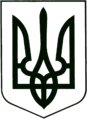 УКРАЇНА
МОГИЛІВ-ПОДІЛЬСЬКА МІСЬКА РАДА
ВІННИЦЬКОЇ ОБЛАСТІР І Ш Е Н Н Я №206Про хід виконання міської комплексної Програми підтримки сім’ї, запобігання домашньому насильству, забезпечення рівних прав і можливостей жінок та чоловіків та попередження торгівлі людьми на період до 2022 року за 2020 рік	Керуючись ст.ст. 26, 59 Закону України «Про місцеве самоврядування в Україні», Сімейним кодексом України, законами України «Про охорону дитинства», «Про забезпечення рівних прав та можливостей жінок і чоловіків», «Про запобігання та протидію домашньому насильству», «Про протидію торгівлі людьми», «Про внесення змін до деяких законодавчих актів України з питань соціального захисту багатодітних сімей»,-міська рада ВИРІШИЛА:1. Інформацію начальника служби у справах дітей, сім’ї та молоді міської ради Сувалової Л.А. про хід виконання міської комплексної Програми підтримки сім’ї, запобігання домашньому насильству, забезпечення рівних прав і можливостей жінок та чоловіків та попередження торгівлі людьми на період до 2022 року взяти до відома.2. Зняти з контролю рішення 21 сесії міської ради 7 скликання від 21.12.2017 року №546 «Про міську комплексну Програму підтримки сім’ї, запобігання домашньому насильству, забезпечення рівних прав і можливостей жінок та чоловіків та попередження торгівлі людьми на період до 2022 року» у зв’язку з прийняттям нової Програми та зі зміною адміністративних центрів  територіальних громад Вінницької області.3. Контроль за виконанням даного рішення покласти на заступника міського голови з питань діяльності виконавчих органів Слободянюка М.В..    Міський голова                                                             Геннадій ГЛУХМАНЮКВід 12.05.2021р.7 сесії8 скликання